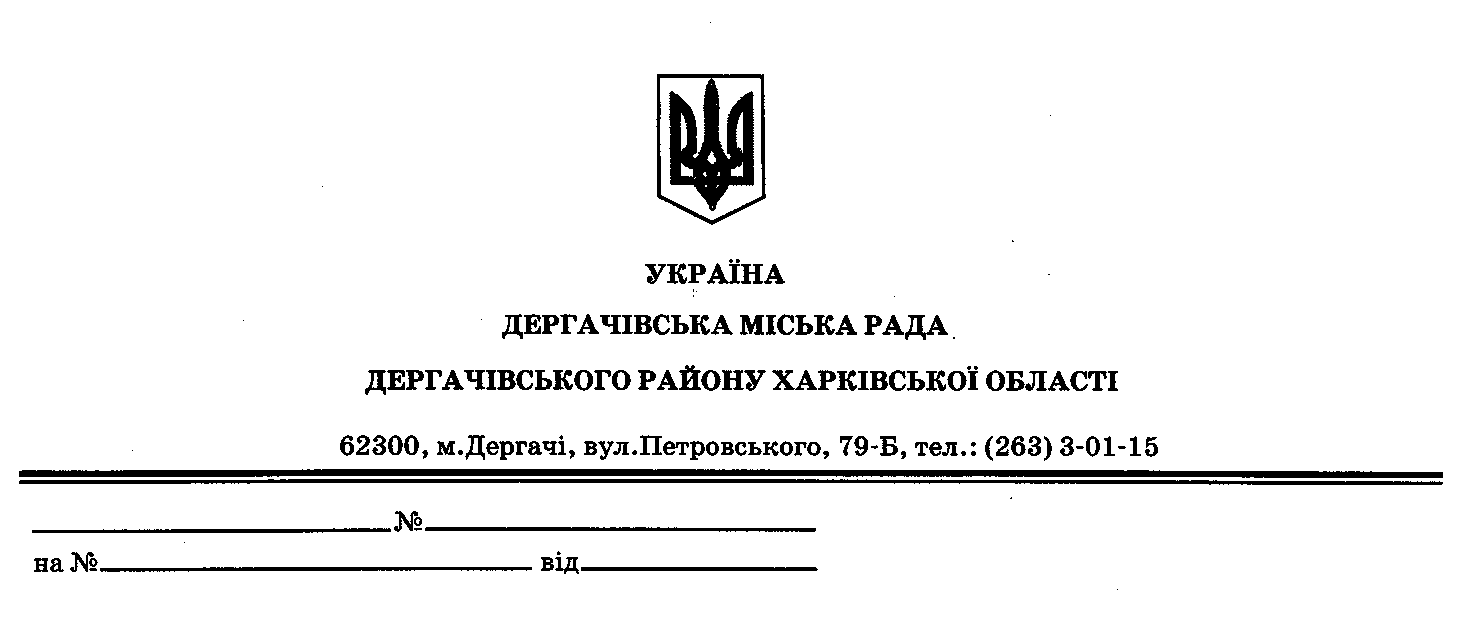 ДЕРГАЧІВСЬКА МІСЬКА РАДАВИКОНАВЧИЙ КОМІТЕТРІШЕННЯВід 10 травня 2016 року                                                                     № 95Про залучення ФОП Жарко О.І. до участі в обслуговуванні населення м. Дергачі засобами зв'язку Розглянувши звернення фізичної особи-підприємця Жарко Олександра Івановича, що внесений до реєстру операторів, провайдерів телекомунікацій, відповідно до рішення Національної комісії, що здійснює державне регулювання у сфері зв’язку та інформатизації від 09.07.2009 № 1578, на підставі підпункту 12 пункту «а», підпункту 1 пункту «б», статті 30 Закону України «Про місцеве самоврядування в Україні», частини 6 статті 27, частин 6, 7 статті 31 Закону України  «Про телекомунікації», виконавчий комітет Дергачівської міської радиВИРІШИВ:1. Залучити фізичну особу-підприємця Жарко Олександра Івановича до участі в обслуговуванні населення м. Дергачі засобами зв'язку з метою надання якісних телекомунікаційних послуг.2. Комунальним підприємствам та управляючим компаніям, що обслуговують багатоповерхові будинки,мости, тунелі, діючі трубопроводи, опори ліній електропередач кабельні  канали,  колектори,  вежі,  антени  та  інші пристрої, з метою створення сприятливих умов для функціонування розвитку телекомунікаційних мереж загального користування та повноцінного надання телекомунікаційних послуг населенню укладати безстрокові договори сервітуту для розміщення телекомунікаційного обладнання ФОП Жарко О.І.  3. Контроль за виконанням цього рішення покласти на першого заступника Дергачівського міського голови.Дергачівський міський голова                                   О.В.Лисицький											